1	IntroductionThe Trustees of Isle Education Trust (IET) are accountable to various government agencies including the Department for Education (DfE), Education Funding & Skills Agency(EFSA) and the Charities Commission for the quality of the education they provide and are required to have systems in place to assure themselves of quality and good practice. The Trustees have overall responsibility for the strategic direction of the Trust and ultimate decision-making authority for all the work of the Trust, including the establishing and running of individual academies.  This is largely exercised through strategic planning and the setting of policy. It is managed through business planning, monitoring of budgets, performance management processes, the setting of standards and the implementation of quality management processes. In order to discharge their wider responsibilities, the IET Board have appointed people who are more locally based to serve on Academy Oversight Committees (AOCs)0F  which have been established to ensure the good governance of the individual Academies. The AOC of an Academy is a committee formed by the Trustees and derives its power from the Trustees. The AOC in conjunction with the CEO and Principal1F of the Academy is responsible for the internal organisation, management and control of the Academy. The Trustees may also delegate responsibilities directly to the Principal. This Scheme of Delegation (SoD) explains the ways in which the Trustees fulfil their responsibilities for the leadership and management of the Trust, the respective roles and responsibilities of the Trustees, the AOCs and other people with delegated responsibilities within the Trust.2	 Accounting Officer (CEO)It is worth noting that the Accounting Officer has specific documented responsibilities and accountabilities:Accounting Officers must be able to assure Parliament, and the public, of high standards of probity in the management of public funds, particularly: value for money – this is about achieving the best possible educational outcomes through the economic, efficient, and effective use of resources. A key objective is to achieve value for money not only for the trust but for taxpayers generally.regularity – dealing with all items of income and expenditure in accordance with legislation, the terms of the trust’s funding agreement and this handbook, and compliance with the trust’s internal procedures – this includes spending public money for the purposes intended by Parliament propriety – the requirement that expenditure and receipts should be dealt with in accordance with Parliament’s intentions and the principles of parliamentary control – this covers standards of conduct, behaviour and corporate governance The accounting officer must take personal responsibility for assuring the Board that there is compliance with the Academy Trust handbook and the funding agreement. The accounting officer must advise the board in writing if, at any time, in his or her opinion, any action or policy under consideration by them is incompatible with the terms of the articles, funding agreement or the handbook. Similarly, the accounting officer must advise the board in writing if the Board appears to be failing to act where required to do so by the terms and conditions of the handbook or funding agreement. 3	IET StructureWithin IET academies all academies are currently graded Good by Ofsted. Any Academy in a category would have governing powers removed and an advisory group would be put in place. The Board would appoint people to this advisory group to ensure that obligations were being fulfilled.4 	Scheme of Delegation5 Powers and Duties Delegated to Individuals 6 Summary of Financial Authorisation LevelsDocument ControlNo:ItemFrequencyMembersBoardAOCCEOCFOPrincipal1 GOVERNANCE : STRUCTURE & PEOPLE1.1Appointment of and removal/ suspension of membersAs required1 GOVERNANCE : STRUCTURE & PEOPLE1.2Appointment of and suspension of trusteesAs requiredIn certain circumstances1 GOVERNANCE : STRUCTURE & PEOPLE1.3Determine/Review the constitution of the BoardReview annually1 GOVERNANCE : STRUCTURE & PEOPLE1.4Election and removal of chair and vice chair of trusteesAnnually1 GOVERNANCE : STRUCTURE & PEOPLE1.5Appointment of designated trustees (e.g. performance management)Annually1 GOVERNANCE : STRUCTURE & PEOPLE1.6To appoint and dismiss the Clerk/Company Secretary Annually1 GOVERNANCE : STRUCTURE & PEOPLE1.7Determine  the arrangements for full Board meetings Annually1 GOVERNANCE : STRUCTURE & PEOPLE1.8Establish, maintain and publish a register of pecuniary and business interests Annually1 GOVERNANCE : STRUCTURE & PEOPLE1.9Approve/ Review of a written scheme of delegation of financial powers and delegation to Academy Oversight Committees (AOCs), Other Committees, CEO/CFO, Principals and other staff. Annually1 GOVERNANCE : STRUCTURE & PEOPLE1.10Approve/Review the terms of reference for IET Board, AOCs and any Committee meetings.Annually1 GOVERNANCE : STRUCTURE & PEOPLE1.11Approve changes to the governance structure, Terms of Reference or Funding AgreementAs required1 GOVERNANCE : STRUCTURE & PEOPLE1.12Determine and make arrangements for  the correct constitution of the Academy Oversight Committees (ensuring elected  representation from Staff and Parents) and in line with Articles of Association and Funding Agreement (including approval of Chair/Vice Chair and Clerk)Annually1 GOVERNANCE : STRUCTURE & PEOPLE1.13Determine quoracy (currently one third of eligible voters rounded up) for all MeetingsAnnually1 GOVERNANCE : STRUCTURE & PEOPLE1.14Determine any additional attendees at meetingsAs required1 GOVERNANCE : STRUCTURE & PEOPLE1.15Revoke/Alter any delegated powers/authority As required1 GOVERNANCE : STRUCTURE & PEOPLE1.16Establishment of committees/working groupsAnnually 1 GOVERNANCE : STRUCTURE & PEOPLE1.17Determine membership and proceedings/terms of reference of committeesAnnually 1 GOVERNANCE : STRUCTURE & PEOPLE1.18Appoint/remove AOC / Other Committee ChairsAnnually1 GOVERNANCE : STRUCTURE & PEOPLE1.19Appoint or remove a clerk to AOC/ Other committeeAnnually 1 GOVERNANCE : STRUCTURE & PEOPLE1.20Elect chair and vice chair of AOC (The chair and vice chair should be approved by the IET Board)Annually 1 GOVERNANCE : STRUCTURE & PEOPLE1.21Appointment of and suspension of committee members (in line with election arrangements)As required1 GOVERNANCE : STRUCTURE & PEOPLE1.22Complete skills audit and recruit to fill gaps.Annually1 GOVERNANCE : STRUCTURE & PEOPLE1.23Annually self –review trust board and committee performanceAnnual1 GOVERNANCE : STRUCTURE & PEOPLE1.24Annually self-review AOC performanceAnnual1 GOVERNANCE : STRUCTURE & PEOPLE1.25Agree annual schedule of business for the Trust Board and all committees (including AOC)AnnualNo:ItemFrequencyMembersBoardAOCCEOCFOPrincipal2 FINANCE  &  AUDIT2.1Approval of the annual IET and individual academy budgets Annually2 FINANCE  &  AUDIT2.2Determination and approval of any Central/Overheads  and Growth budget (known as contribution)Annually2 FINANCE  &  AUDIT2.3Approval for all bank accounts and applications for business/credit cardsAs required2 FINANCE  &  AUDIT2.4Authorise signatories (at least 2)  for bank accountsAs required2 FINANCE  &  AUDIT2.5Approve a written description of financial systems, accounting policies and procedures in line with the current Academy Trust  Handbook and the Master Funding Agreement.Annually2 FINANCE  &  AUDIT2.6Ensure annual accounts are produced in accordance with the requirements of the Companies Act 1985 and the DfE guidance issued to academies.To include annual report and accounts, signed statement on regularity, propriety and compliance, incorporating governance statement.Annually2 FINANCE  &  AUDIT2.7Ensuring all grants are used for the purpose intended Ongoing2 FINANCE  &  AUDIT2.8Consider / Approve any leasing arrangementsAs required2 FINANCE  &  AUDIT2.9Approve and Review Investment PolicyAnnually2 FINANCE  &  AUDIT2.10Review performance of any InvestmentsAs required2 FINANCE  &  AUDIT2.11Approve and review Governance and Staff Expenses PolicyAnnually 2 FINANCE  &  AUDIT2.12Appointment/ Reappointment of independent auditorsAnnually2 FINANCE  &  AUDIT2.13Determine internal audit requirementsAnnually(Audit Committee)2 FINANCE  &  AUDIT2.14To receive and review reports from the Internal Audit2 reports per annum(Audit Committee)2 FINANCE  &  AUDIT2.15Authorisation of the advertising (where appropriate) and award of contracts and tenders in  line with financial regulationsAs required2 FINANCE  &  AUDIT2.16Contribute to the formulation of the Trust/ Academy’s Improvement / Business Plan, through the consideration of financial priorities and proposals, in consultation with the CEO/Principals, with the stated and agreed aims and objectives of the TrustAs required2 FINANCE  &  AUDIT2.17Receive and make recommendations on the broad budget headings and areas of expenditure, including the level and use of any contingency fund or balancesAnnually2 FINANCE  &  AUDIT2.18To monitor the mechanism for the procurement, receipt and management of donations (Via Internal Audit)Annually (Audit Committee)2 FINANCE  &  AUDIT2.19To monitor and review procedures for ensuring the effective implementation and operation of financial procedures, on a regular basis, including the implementation of bank account arrangements and, where appropriate, to make recommendations for improvement (Via Internal Audit)Annually (Audit Committee)2 FINANCE  &  AUDIT2.20To receive auditors’ reports and take action as appropriate in response to findingsAnnually2 FINANCE  &  AUDIT2.21To monitor the requirements of the gifts and hospitality registerOngoing2 FINANCE  &  AUDIT2.22To formulate/review  a Charging & Lettings policyAnnually2 FINANCE  &  AUDIT2.23To ensure that the appropriate financial controls are implemented where powers are delegated. (Via Internal Audit)Annually (Audit Committee)2 FINANCE  &  AUDIT2.24To consider budgetary control reports with relevant explanations and documentation where required. At least termly2 FINANCE  &  AUDIT2.25Inform the ESFA if it suspects any irregularity affecting resources.As required2 FINANCE  &  AUDIT2.26Review and seek approval of Annual Budget  to IET Board of TrusteesAnnually 2 FINANCE  &  AUDIT2.27To monitor and review  Trust/.Academy expenditure on a regular basis and ensure compliance with the overall financial plan for the Academy, the Academies Financial Handbook and the Master Funding AgreementEvery meeting2 FINANCE  &  AUDIT2.28Monitor monthly expenditureMonthly (via reports)2 FINANCE  &  AUDIT2.29Approve spending if within budget and financial limits of delegated powerAs required2 FINANCE  &  AUDIT2.30Review/ Agreement  of new  school trips and the cost implications As required2 FINANCE  &  AUDIT2.31Writing off obsolete/unusable equipment from the Inventory in line with delegated powers As required2 FINANCE  &  AUDIT2.32To make recommendations to the IET Board regarding cessation /addition of services (e.g. buses, music tuition)As required2 FINANCE  &  AUDIT2.33To make requests to the Board regarding any proposed operating leases.As required2 FINANCE  &  AUDIT2.34To adhere to all financial policies and regulationsOngoing2 FINANCE  &  AUDIT2.35To make all endeavours to operate within a balanced budget. IET Board should be informed of any significant unplanned expenditure.Ongoing2 FINANCE  &  AUDIT2.36To deploy appropriate risk management strategies and at all times adopt financial prudence in managing the budget as it relates to the Academy/Trust.Ongoing (Audit Committee)2 FINANCE  &  AUDIT2.37Authorisation of contracts/orders in line with delegated financial authorityAs required2 FINANCE  &  AUDIT2.38Enter into contracts, ordering goods and services up to £1000As required2 FINANCE  &  AUDIT2.39Enter into contracts, ordering goods and services between £1001 and £10000As required2 FINANCE  &  AUDIT2.40Enter into contracts, ordering goods and services between £10001 and £50000As required2 FINANCE  &  AUDIT2.41Enter into contract, ordering goods and services over £50001As required2 FINANCE  &  AUDIT2.42Agree any virements between Academies /TrustAs required2 FINANCE  &  AUDIT2.43Agree Academy virements and budget adjustments of up to £10000 (where there is no impact on overall budget)As required2 FINANCE  &  AUDIT2.44Agree Academy virements  over £10000 with no impact on overall budgetAs required2 FINANCE  &  AUDIT2.45Approve any virements where there would be an overall impact on budgetAs required2 FINANCE  &  AUDIT2.46Write off bad debts up to £1000As required2 FINANCE  &  AUDIT2.47Write off bad debts £1001 to £10000As required2 FINANCE  &  AUDIT2.48Write off of bad debt and assets up to 10k (beyond this may need ESFA approval)As required2 FINANCE  &  AUDIT2.49Approve financial procedures and procurement policiesAs required2 FINANCE  &  AUDIT2.50Decide whether  to offer or cease additional activities/services  (e.g. Crowle Bus)As requiredNo:ItemFrequencyMembersBoardAOCCEOCFOPrincipal3 HUMAN RESOURCES & PAY3.1Appointment/ Suspension/ Reinstate/Dismissal of CEO/Accounting OfficerAs required (now has to consult RSC)3 HUMAN RESOURCES & PAY3.2Appointment/Suspension/Dismissal of Academy Principals (And Associate Principals) in conjunction with CEOAs required3 HUMAN RESOURCES & PAY3.3Appointment/Suspension/Dismissal of IET  CFO  in conjunction with CEOAs required3 HUMAN RESOURCES & PAY3.4Participate in Academy Principal and other senior academy appointmentsAs required3 HUMAN RESOURCES & PAY3.5Determine the arrangements for the appointment/ suspension and dismissal of all other staffAnnually(Appointments Panel)3 HUMAN RESOURCES & PAY3.6To appoint and manage all staff to be employed at the Academy providing there is compliance with IET policy (including pay, standard T&C, transparent recruitment process) and that this is within delegated powers and financial authority has been granted.As required(Appointments Panel)3 HUMAN RESOURCES & PAY3.7Appointment of IET Central TeamAs required3 HUMAN RESOURCES & PAY3.8Ensure appropriate DBS arrangements are in place across IET and AcademiesAnnually3 HUMAN RESOURCES & PAY3.9Ensure access to LGPS and TPS and comply with provisions underlying the schemesAs required.3 HUMAN RESOURCES & PAY3.10To approve any redeployment/redundancyAs required3 HUMAN RESOURCES & PAY3.11To approve academy staffing structures.Annual3 HUMAN RESOURCES & PAY3.12Approve changes to academy staffing structure (within agreed budget)As required3 HUMAN RESOURCES & PAY3.13Approve changes to academy staffing structure (outside agreed budget)As required3 HUMAN RESOURCES & PAY3.14Approve changes to central team staff including recruitmentAs required3 HUMAN RESOURCES & PAY3.15To decide whether or not to use fixed term contractsAs required3 HUMAN RESOURCES & PAY3.16To approve and review  personnel /HR/pay /performance/disciplinary policies (including appraisal and pay)As required(pay committee)3 HUMAN RESOURCES & PAY3.17To conduct the annual appraisal of the CEO  with the assistance of an appointed adviser (Via Nominated Trustees) and external inputAnnually(CEO Perf Commmittee)3 HUMAN RESOURCES & PAY3.18To conduct the annual appraisal of the Academy Principals (with input from SIP).Annually3 HUMAN RESOURCES & PAY3.19To make recommendations to the  IET Board for  redeployment/ redundancyAs required3 HUMAN RESOURCES & PAY3.20To develop and implement  a training strategy for teachers and support staffAnnually 3 HUMAN RESOURCES & PAY3.21To consider  and make recommendations to IET Board regarding the staffing structureAs required3 HUMAN RESOURCES & PAY3.22To deal with general HR processes (Claims, Grievance, Discipline) in line with policy and authority levels.As required3 HUMAN RESOURCES & PAY3.23To implement  all  IET and local personnel policiesOngoing 3 HUMAN RESOURCES & PAY3.24To ensure the performance management process is completed for all academy staffAnnually3 HUMAN RESOURCES & PAY3.25To ensure the performance management process is completed for all central staffAnnually3 HUMAN RESOURCES & PAY3.26To consider any job evaluation/grading requestsAs required(Pay Committee)3 HUMAN RESOURCES & PAY3.27To agree/ determine honorarium payments and temporary pay enhancementsAs required(Pay Committee)3 HUMAN RESOURCES & PAY3.28To determine dismissal payments or early retirement paymentsAs required(Pay Committee)3 HUMAN RESOURCES & PAY3.29To approve the annual salary reviews including post threshold progression for teachersAnnually(Pay Committee)3 HUMAN RESOURCES & PAY3.30To consider the recommendations of the appraisal trustees in relation to CEO  payAnnually(Pay Committee)3 HUMAN RESOURCES & PAY3.31To consider the recommendations of the CEO in relation to Academy Principal pay(Pay Committee)3 HUMAN RESOURCES & PAY3.32To hear any appeals made by staff /parents including  Pay/Grading, Redeployment/Redundancy, Grievance appeals, Disciplinary Issues, Fixed term contracts, any appeal by the CEO  regarding the performance management process.As required(Appeals Committee)3 HUMAN RESOURCES & PAY3.33Suspend/Reinstate/Dismiss an Academy Principal /IET CF&OO/Central staffAs required3 HUMAN RESOURCES & PAY3.35Suspend/Reinstate/Dismiss all academy staff below (but not including) PrincipalAs required4 TRUST STRATEGYNo:ItemFrequencyMembersBoardAOCCEOCFOPrincipal4 TRUST STRATEGY4.1Participate in the Trust self-review including the review of Board/Director effectivenessAnnually4 TRUST STRATEGY4.2To receive Academy Improvement information from school improvement partners and OfstedAs required4 TRUST STRATEGY4.3Receive and review any Ofsted reports and ensure follow up plans are in placeAs required4 TRUST STRATEGY4.4Develop and review IET wide governance training plan and succession planAnnually4 TRUST STRATEGY4.5Consider requests from other schools/academies to join IETAs required4 TRUST STRATEGY4.6Decide whether  to collaborate/joint work with other organisationsAs required4 TRUST STRATEGY4.7Develop, Approve and Review  IET Strategic Business PlanAnnually4 TRUST STRATEGY4.8Agree Trust KPIsAnnually5 HEALTH & SAFETYNo:ItemFrequencyMembersBoardAOCCEOCFOPrincipal5 HEALTH & SAFETY5.1To approve and review health & safety policies and associated management systemsAnnually5 HEALTH & SAFETY5.2To ensure that the trust complies with the law in all aspects of Health & Safety Management Ongoing5 HEALTH & SAFETY5.3To make recommendations to the IET Board regarding the implementation of control measures and mitigation of risk.As requiredAudit Committee5 HEALTH & SAFETY5.4To notify to IET CF&OO any occurrences whereby insurance companies may need to be involved.As required5 HEALTH & SAFETY5.5To make recommendations to the IET Board  regarding the implementation of control measures and mitigation of risk.As required5 HEALTH & SAFETY5.6To implement all IET and local Health & Safety policiesOngoing5 HEALTH & SAFETY5.7To ensure that the identification and evaluation of key risks that threaten achievement of the Trust’s objectives is carried out, and that a register of these risks is maintained.As requiredAudit Committee5 HEALTH & SAFETY5.8To seek assurances that strategy and procedures are in place to manage risks at an operational level (including the identification of appropriate risk owners) and ensure appropriate monitoring of the management strategy.As requiredAudit Committee5 HEALTH & SAFETY5.9To consider emerging risks and previously unrecognised risks and ensure that these are sufficiently identified, evaluated and managed.As requiredAudit Committee5 HEALTH & SAFETY5.10Ensuring that arrangements for insurance cover are in place and adequate. Annually6 ACADEMY IMPROVEMENT & COMPLIANCENoItemsFrequencyMembersBoardAOCCEOCF&OOPrincipal6 ACADEMY IMPROVEMENT & COMPLIANCE6.1To comply with the requirements of the Ofsted FrameworkOngoing6 ACADEMY IMPROVEMENT & COMPLIANCE6.2To be involved in the formulation and review of school self-evaluationAnnually 6 ACADEMY IMPROVEMENT & COMPLIANCE6.3To consider in detail any inspection report made by Ofsted and ensure appropriate review As required6 ACADEMY IMPROVEMENT & COMPLIANCE6.4To give consideration to the review of the Academy Improvement PlanTermly6 ACADEMY IMPROVEMENT & COMPLIANCE6.5Reporting on decisions taken under delegated powers to the next meeting of the Board of Trustees.Termly6 ACADEMY IMPROVEMENT & COMPLIANCE6.6To ensure that each academy provides a broad and balanced curriculum in line with the requirements of the funding agreement. For Mainstream this should include English, Maths and Science and for AP English and MathsOngoing6 ACADEMY IMPROVEMENT & COMPLIANCE6.7To approve curriculum change policiesAs required6 ACADEMY IMPROVEMENT & COMPLIANCE6.8Receive reports from the Principal  to include key information – attendance, behaviour, personal devleopmentTermly6 ACADEMY IMPROVEMENT & COMPLIANCE6.9Receive summary reports from the CEO  to include key information – attendance, behaviour, standards, results Termly 6 ACADEMY IMPROVEMENT & COMPLIANCE6.10To publish information in relation to the current curriculum provision at each Academy.  Such information shall include details relating to:
the content of the curriculum;
its approach to the curriculum;
the GCSE options (and other Key Stage 4 qualifications) or other future qualifications, as specified by the Secretary of State, offered by each Academy; 
the names of any phonics or reading schemes in operation for Key Stage 1; and
how parents (including prospective parents) and Commissioners can obtain further information in relation to the curriculum at each Academy.Annually6 ACADEMY IMPROVEMENT & COMPLIANCE6.11To hear student disciplinaries and exclusions in accordance with legislationAs required (a subcommittee may be formed to do this)6 ACADEMY IMPROVEMENT & COMPLIANCE6.12To consult annually with the LA on its admissions policy and to work with the LA on admitting pupils to the schoolAnnually6 ACADEMY IMPROVEMENT & COMPLIANCE6.13To agree and  implement the Admissions policyOngoing6 ACADEMY IMPROVEMENT & COMPLIANCE6.14Agree PAN Annually6 ACADEMY IMPROVEMENT & COMPLIANCE6.15Admissions application decisionsTHIS PROCESS IS CURRENTLY OUTSOURCED TO LOCAL AUTHORITY.Annually6 ACADEMY IMPROVEMENT & COMPLIANCE6.16Admissions Appeals THIS PROCESS IS CURRENTLY OUTSOURCED TO LOCAL AUTHORITY.As required6 ACADEMY IMPROVEMENT & COMPLIANCE6.17To review the curriculum (ensuring it is broad and balanced)Annually6 ACADEMY IMPROVEMENT & COMPLIANCE6.18To monitor standards of teaching and pupil attainment/ achievement and ensure suitable reports are produced.Annually6 ACADEMY IMPROVEMENT & COMPLIANCE6.19Monitor infant class sizes (Primary Academies only)Annually 6 ACADEMY IMPROVEMENT & COMPLIANCE6.20To adopt and review the Home School AgreementAnnually 6 ACADEMY IMPROVEMENT & COMPLIANCE6.21To discharge duties in respect of pupils with special needs by appointing a responsible personOngoing6 ACADEMY IMPROVEMENT & COMPLIANCE6.22To ensure a designated teacher for looked after children has been appointed and reports to the AOC at least once per year. Annually6 ACADEMY IMPROVEMENT & COMPLIANCE6.23To annually review the behaviour policy and the use of exclusion in comparison with local and national dataAnnually 6 ACADEMY IMPROVEMENT & COMPLIANCE6.24To monitor and review pupil attendanceOngoing6 ACADEMY IMPROVEMENT & COMPLIANCE6.25The ensure that RE and Collective Worship are provided in accordance with the funding agreementOngoing6 ACADEMY IMPROVEMENT & COMPLIANCE6.26To prohibit political indoctrination of pupils and ensure a balanced treatment of political issuesOngoing6 ACADEMY IMPROVEMENT & COMPLIANCE6.27To monitor the arrangements for collective worship and monitor provisionOngoing6 ACADEMY IMPROVEMENT & COMPLIANCE6.28Publish required Pupil Premium data :allocation, intended spend, previous year spend, impactAnnually6 ACADEMY IMPROVEMENT & COMPLIANCE6.29To ensure the curriculum complies with the Equality Act legislation.Ongoing6 ACADEMY IMPROVEMENT & COMPLIANCE6.30To monitor the curriculum in respect of Special Needs provision, including Gifted and Talented pupilsAnnually 6 ACADEMY IMPROVEMENT & COMPLIANCE6.31To monitor the arrangements for school visits /residentialOngoing6 ACADEMY IMPROVEMENT & COMPLIANCE6.31To make recommendations based on visits  about aspects of the curriculumOngoing6 ACADEMY IMPROVEMENT & COMPLIANCE6.32To approve  local  policies relating to the curriculumOngoing6 ACADEMY IMPROVEMENT & COMPLIANCE6.33To ensure provision of FSM to those pupils meeting the criteriaOngoing6 ACADEMY IMPROVEMENT & COMPLIANCE6.34Ensure the provision of Universal Free School Meals offering to Infant age pupilsOngoing6 ACADEMY IMPROVEMENT & COMPLIANCE6.35To ensure that school lunch nutritional standards are metOngoing6 ACADEMY IMPROVEMENT & COMPLIANCE6.36To carry out an annual review of safeguarding children and child protection policy and proceduresAnnually6 ACADEMY IMPROVEMENT & COMPLIANCE6.37Recommend times of school day and dates of school terms and holidaysAnnually6 ACADEMY IMPROVEMENT & COMPLIANCE6.38Decide school session times taking into account recommended minimum weekly lesson timeAnnually6 ACADEMY IMPROVEMENT & COMPLIANCE6.39To ensure each academy  meets for 380 sessions in a school yearAnnuallyNo:ItemFrequencyMembersBoardAOCCEOCFOPrincipal7  POLICY7.1To determine which policies are central (IET) and which are local .As required7  POLICY7.2To approve new policies or amendments to policies at IET levelAs required7  POLICY7.3Formulate & approve the information required to be published on the IET  website As required7  POLICY7.4Approve press statements relating to IETAs required7  POLICY7.5Authorising the Individual School Range (ISR) [if used]for each academyAnnually(Pay Committee)7  POLICY7.6Formulate & approve the information required to be published on the school website As required7  POLICY7.7Approve press statements relating to the AcademyAs required7  POLICY7.8To implement any policies agreed by the BoardAs required7  POLICY7.9To implement a central record  of recruitment and vetting checks is maintainedAs required(Audit Committee)7  POLICY7.10Ensuring systems in operation within the Academy to include the use of properly licensed software, and for the security and privacy of data in accordance with the GDPR /  Data Protection Act 2018.As required(Audit Committee)7  POLICY7.11Proposing/Reviewing  the Individual School Range (ISR)Annually(Pay Committee)7  POLICY7.12To prioritise Capital bid projects across the TrustAs required7  POLICY7.13Disposals or acquisitions of land used by the TrustAs required7  POLICY7.14To give consideration to specific building issuesAs required7  POLICY7.15To undertake inspection of the buildings and siteAnnually 7  POLICY7.16To give consideration to the Academy’s  safety and security of buildings and the siteAs required7  POLICY7.17Develop and maintain a properly funded site maintenance planAnnually7  POLICY7.18To ensure any activities/lettings designed to generate business income are consistent with IET policy and the impact in terms of finance and taxation has been consideredAs required1Certifying the payment of overtime/additional payment/supply each month within delegated budgetMonthlyAcademy Principal2Prepares Budget and Management AccountsAnnually- June/JulyIET  CF&OO3Prepares Central and overhead Budget (if required)Annually- June/JulyIET  CF&OO4Provision of financial and statistical informationAs requiredIET  CF&OO5Cosignatory of chequesAs requiredIET  CF&OO6Meeting  submission deadlines from the DfEAs requiredIET  CF&OO7Preparation of tender documentsAs requiredIET  CF&OO8Authorisation of payroll MonthlyIET  CF&OO (Head of Finance can deputise)9Authorisation of invoices on PSFWeeklyIET  CF&OO10Authorisation of all  BACS paymentsWeeklyIET  CF&OO11Ensuring wages, salaries and pensions are calculated and paid correctlyMonthlyIET  CF&OO12Monitoring the efficiency and effectiveness of the school payroll systemMonthlyIET  CF&OO13 Ensuring the Trust complies with wages and pensions regulationsMonthlyIET  CF&OO14Authorisation of VAT returnsMonthlyIET  CF&OO15Authorised charge card userAs requiredAcademy Principals16Authorisation of expense claims (cannot authorise own expenses)As requiredIET  CF&OO17Maintaining a register of formal contracts entered into, amounts paid and certificates of completion.AnnuallyIET  CF&OO18Reconciling the debit card MonthlyHead of Finance & Payroll19Management of the petty cash and the School Fund (via PSF)DailyHead of Finance & Payroll20Checking InventoriesAnnually - Summer termHead of Finance & Payroll21Maintain records and Reconciliations of bank statements/accountsWeeklyHead of Finance & Payroll22Data input of all invoicesWeeklyHead of Finance & Payroll23Provision of financial reporting informationMonthlyHead of Finance & Payroll24Capitalisation of AssetsAs requiredHead of Finance & Payroll25Ensure Best Value is obtainedOngoingIET Finance Team26Authorised to invoice, receipt and bank incomeWeeklyHead of Finance & Payroll27Preparation of monthly management accountsMonthlyHead of Finance & Payroll28Prepare and submit monthly VAT returnsMonthlyHead of Finance & Payroll29Management of journals As requiredHead of Finance & Payroll30Purchasing - Authorised to create vendors on accounting systemAs requiredHead of Finance & PayrollDelegated Duty Value*Delegated Authority	MethodOrdering goods / Purchasing (assuming Budget has been confirmed and is available )Up to £1000Budget Holder – in line with delegated budgetSelection from preferred supplier list unless agreed otherwise.Ordering goods / Purchasing (assuming Budget has been confirmed and is available )£1001 to £5,000Academy Principal Minimum of 3 quotes. Ordering goods / Purchasing (assuming Budget has been confirmed and is available )£5,001 to £10,000CF&OOMinimum of 3  quotesOrdering goods / Purchasing (assuming Budget has been confirmed and is available )£10, 001 to £50,000CEOMinimum of 3  quotesOrdering goods / Purchasing (assuming Budget has been confirmed and is available )Over £50,001 IET Board £50 001-£100 000 - Four written quotes £100 001+ Formal tendering process, including advertising in OJEU if requiredOrdering goods / Purchasing (assuming Budget has been confirmed and is available )Authority to accept other than lowest quotation or tenderIET Board *Exceptions : exam costs, utilities, supply costs, ICT equipment , ongoing SLAs*Exceptions : exam costs, utilities, supply costs, ICT equipment , ongoing SLAs*Exceptions : exam costs, utilities, supply costs, ICT equipment , ongoing SLAs*Exceptions : exam costs, utilities, supply costs, ICT equipment , ongoing SLAsSignatories for cheques, BACS payment authorisations and other bank transfersAnyTwo signatories from:IET CF&OOHead of Finance & PayrollAcademy PrincipalsCheques should only be used if payments cannot be made by BACSSignatories for ESFA grant claims and ESFA returnsAnyCEO/ CF&OOVirement of budget provision between  budget heads Up to £10,000 on any one nominal ledger code ( with no impact on overall  budget)Academy Principal in conjunction with IET CF&OO Over £10,000 on any one nominal ledger code ( with no impact on overall  budget)Principal in conjunction with IET CF&OO with reporting to /CEO and IET BoardDisposal of assetsUp to £5,000Academy PrincipalDisposal of assets£5,001 to £20,000CEOOver £20,000IET Board, plus ESFA approval required for disposal of assets funded with more than £20,000 of ESFA grantWrite-off of bad debtsUp to £1,000IET CF&OO£1,001 to £10,000IET BoardOver £10,000IET Board plus ESFA approvalPurchase or sale of any freehold propertyAnyESFA approval requiredGranting or take up of any leasehold or tenancy agreement exceeding three yearsAnyESFA approval requiredAuthor/ContactKaren WildImplementation DateSeptember 2021Review DateAnnually – July 2024Approved/Ratified byIsle Education Trust BoardDistribution:This will be published on IET web site.Distribution:This will be published on IET web site.VersionDateCommentsAuthorVersion 1.2November 2014 Amended to reflect changes in Board and AOC constitution.K WildVersion 1.3 September 2015 Amended to reflect local changes and amendments to Academies Financial Handbook 2015K WildVersion 1.4 September 2016No changesK WildVersion 1.5September 2017Minor changes to terminologyK WildVersion 2September 2018Amended to reflect changes to Academies Financial Handbook 2018K WildVersion 3July 2019To reflect changes to Governance structure and new Ofsted frameworkK WildVersion 4July 2020Minor changesK WildVersion 4.1July 2021Terminology changes K WildVersion 4.2July 2022Reviewed .Changes to financial delegation levelsK WildVersion 4.3July 2023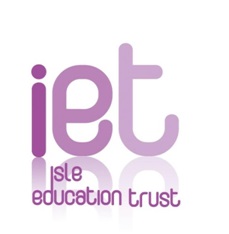 